Опросный листОборудование для доступа на цистерныЗапрашиваемый тип оборудования* Указана рабочая зона мостиков с механизмом перемещения.Исполнение мостикаДополнительное оборудование для перемещенияКлиматические условияКомплект поставкиПокраска оборудованияДополнительные данные*Для расчета стоимости доставки, шеф - монтажных и пуско-наладочных работ необходимо указать точные координаты объекта строительства или реконструкции.**Шеф-монтаж-это организационно-техническое руководство монтажом оборудования при выполнении работ специалистами заказчика.Дополнительные требования к оборудованиюФ.И.О.               Телефон: Должность: E-mail: Организация: Дата заполнения: Конечный заказчик: Регион эксплуатации оборудования: НаименованиеНазначениеКол-воМостик МП-А-3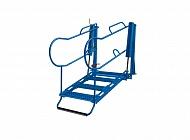 Мостик переходной с 3-мя ступенями и рабочей зоной 1370 (1505*)Мостик МП-А-4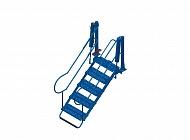 Мостик переходной с 4-мя ступенями и рабочей зоной 1740 (1875*)Мостик МПА-5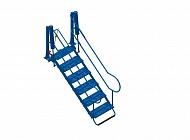 Мостик переходной с 5-мя ступенями и рабочей зоной 2110 (2245*)НаименованиеНазначениеОтметкаБез механизма перемещения (стационарный)СтационарныйС механизмом перемещенияДля возможности перемещения мостика вдоль эстакады, применение возможно совместно с поворотными ограждениямиДополнительное ограждение рабочейзоны- 1300 х 2000 мм (стандартное исполнение)Дополнительное ограждение рабочейзоны- Иное (указать) ....Ширина прохода- 700 мм (стандартное исполнение)- 820 мм- 900 мм- Иная (указать)  .... НаименованиеОписаниеОтметкаОпорная рама- конструкции ООО «Камышинский опытный завод» (стандартное исполнение)- имеется у заказчика (необходимо предоставление проектной документации в доп. сведениях)Длина опорной рамы в метрахКоличество опорных рам соответствует количеству мостиков, указанных в табл. 1Ограждения поворотныеКоличество определяется из расчета 1 ограждение на 1метр длины опорной рамыУ     (-40 + 40°С)ХЛ    (-60 + 40°С)Дополнительное оборудованиеКол-воКомплектация датчиком гаражного положенияКомплект датчиков-сигнализаторов для контроля до взрывоопасных концентраций (газоанализатор)ОсвещениеДругое оборудование (указать):RAL (Цвет)Система окраскиОтметкаООО «Камышинский опытный завод»(стандартное исполнение)RAL 5005Эпоксидный грунт / Полиуретановая эмаль.Суммарная толщина покрытия 125 … 145 мкмИноеПредлагаемые услуги и поставкиПредлагаемые услуги и поставкиТранспортировка и упаковкаТранспортировка и упаковкаШеф – Монтаж**СамовывозПуско-наладка*Доставка*